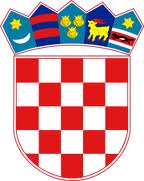 REPUBLIKA HRVATSKASISAČKO-MOSLAVAČKA ŽUPANIJAOPĆINA LIPOVLJANIOPĆINSKO VIJEĆEKLASA: 363-02/22-01/04URBROJ: 2176-13-01-22-01U Lipovljanima,  04. listopad   2022. godine	Na temelju članka 72. stavka 1. Zakona o komunalnom gospodarstvu (Narodne novine, broj: 68/18, 110/18, 32/20) i članka 26. Statuta Općine Lipovljani (Službeni vjesnik, broj:14/21), Općinsko vijeće Općine Lipovljani na 11. sjednici održanoj 04. listopad    2022. godine donosiI IZMJENE I DOPUNE  PROGRAMAodržavanja komunalne infrastrukture u 2022. godiniČlanak 1.Članak 2. Programa održavanja komunalne infrastrukture za 2022. godinu (Službeni vjesnik, broj:82/22) mijenja se i glasi: Procjena troškova održavanja komunalne infrastrukture iznosi:Sredstva za ostvarivanje Programa održavanja komunalne infrastrukture osigurati će se iz slijedećih izvora:Članka 2.Ove Izmjene i dopune Programa stupaju na snagu osmi dan od dana objave u Službenom vjesniku .                        Predsjednik                                                            			Tomislav Lukšić dipl.ing.šum.1. održavanje nerazvrstanih cesta640.000,001.1. zimska služba 170.000,001.2. održavanje nerazvrstanih cesta190.000,001.3. održavanje i sanacija poljskih puteva220.000,002. održavanje građevina javne odvodnje oborinskih voda70.000,00 3. održavanje javnih zelenih površina400.000,004. održavanje groblja i mrtvačnica 59.491,005. održavanje čistoće javnih površina60.000,006. održavanje javne rasvjete.100.000,00UKUPNO1.269.491,00komunalna naknada585.668,00 naknada za pridobivenu količinu nafte i plina380.238,00  prihod od zakupa poljoprivrednog zemljišta145.000,00 opći prihodi                                                  28.509,00prihod od korištenja javne površine 33.230,00komunalni doprinos 78.616,00prihodi po posebnim propisima 18.230,00